Anexă la Hotărârea Curții de Conturi  nr.8 din 27.02.2019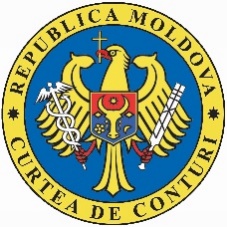 CURTEA DE CONTURI A REPUBLICII MOLDOVA RAPORTUL auditului rapoartelor financiare ale orașului Durleștiîncheiate la 31 decembrie 2017   OPINIE CONTRARĂ	Am auditat rapoartele financiare ale or. Durlești pentru exercițiul încheiat la 31 decembrie 2017, ce cuprind: Bilanțul contabil (forma FD-041), Raportul privind veniturile și cheltuielile (forma FD-042), Raportul privind fluxul mijloacelor bănești (forma FD-043), Raportul privind executarea bugetului (forma FD-044); Raportul narativ privind executarea bugetului pe anul 2017, inclusiv un rezumat al politicilor contabile semnificative.	În opinia noastră, ținând cont de semnificația aspectelor descrise în secțiunea Baza pentru opinia contrară, rapoartele financiare nu prezintă o imagine corectă și fidelă în conformitate cu cadrul de raportare financiară aplicabil.BAZA PENTRU OPINIA CONTRARĂDiminuarea valorii mijloacelor fixe cu suma de 266,1 mil. MDL, determinată de:clasificarea și înregistrarea incorectă a mijloacelor fixe (1,7 mil. MDL); nemajorarea valorii mijloacelor fixe cu valoarea cheltuielilor de reparație capitală (1,2 mil. MDL); nerecunoașterea și necontabilizarea valorii aferente infrastructurii drumurilor și trotuarelor (262,8 mil. MDL); înregistrarea dublă a valorii mașinilor și utilajelor (0,4 mil. MDL), influențând și uzura mijloacelor fixe. Lipsa inventarierii și delimitării infrastructurii tehnico-edilitare aferente rețelelor de apă și de canalizare a influențat semnificativ cuantificarea denaturării valorii acestora.Diminuarea valorii stocurilor de materiale circulante cu suma de 1,5 mil. MDL, determinată de clasificarea incorectă a activelor și condiționată de nestabilirea în politica de contabilitate a unui plafon de atribuire a activelor la mijloace fixe.Nerecunoașterea și neevaluarea terenurilor cu suprafața de 687,82 ha în valoare de circa 444,1 mil. MDL, ceea ce determină denaturarea informațiilor aferente terenurilor gestionate de către UAT Durlești prezentate în raportul financiar.Supraevaluarea valorii acțiunilor și altor forme de participare în capital în interiorul țării cu suma de 2,3 mil. MDL, ca urmare a reflectării eronate a valorii unui bun imobil transmis în comodat IMSP „Centrul de Sănătate Durlești” (4,7 mil. MDL) și necontabilizării patrimoniului transmis în gestiune ÎM „Regia Autosalubritate Durlești” în sumă de 2,4 mil. MDL.Majorarea nejustificată a valorii creanțelor și a datoriilor raportate cu câte 2,7 mil. MDL, ca urmare a necompensării reciproce a datoriilor și creanțelor, formate în urma reflectării primirii și achitării bunurilor de către diferite entități din subordinea Primăriei. Nerespectarea principiului contabilității de angajamente a determinat micșorarea valorii creanțelor și a datoriilor aferente impozitelor, taxelor locale și serviciilor cu plată prestate cu suma de 4,9 mil. MDL și, respectiv, de 3,9 mil. MDL.Majorarea neargumentată a cheltuielilor pentru servicii în sumă totală de 1,2 mil. MDL, urmare a raportării la cheltuieli a serviciilor de reparație capitală. Majorarea cheltuielilor raportate la subsidii acordate întreprinderilor de stat și municipale în sumă de 1,0 mil. MDL, cu diminuarea concomitentă a valorii serviciilor neatribuite altor alineate (în sumă de 0,9 mil. MDL) și a prestațiilor de asistență socială (în sumă de 0,1 mil. MDL), urmare a raportării eronate a serviciilor prestate de către ÎM „Regia Autosalubritate Durlești” și a serviciilor prestate populației de către IMSP „Centrul de Sănătate Durlești”.Majorarea valorii cheltuielilor raportate la „Alte cheltuieli” în sumă de 0,6 mil. MDL, urmare a raportării la cheltuieli a valorii uneltelor și sculelor, inventarului de producere și gospodăresc, în sumă de 0,5 mil. MDL, și a mijloacelor financiare restituite din bugetul de stat, în sumă de 0,1 mil. MDL, pentru terenul procurat de către SA „ASCHIM” în anul 2004. Lipsa informațiilor pentru cuantificarea veniturilor neîncasate din impozitele pe proprietate, urmare a lipsei valorii bazei impozabile a impozitului pe bunurile imobiliare (evaluate și neevaluate în scopuri fiscale) și a celei scutite de impozitare.Lipsa unei formule de finanțare a învățământului preșcolar a condiționat transferuri suplimentare din bugetul de stat în sumă de 0,7 mil. MDL, neutilizate după destinație de către autoritățile locale, prin ce au fost denaturate veniturile efective și datoriile (informație prezentată în Anexa nr.2).Am realizat misiunea de audit în conformitate cu Standardele Internaționale de Audit. Responsabilitățile noastre, potrivit standardelor respective, sunt expuse în secțiunea Responsabilitățile auditorului într-un audit al rapoartelor financiare din prezentul Raport de audit. Suntem independenți față de instituția auditată și am îndeplinit responsabilitățile de etică conform cerințelor Codului etic al Curții de Conturi. Considerăm că probele de audit pe care le-am obținut sunt suficiente și adecvate pentru a furniza o bază pentru opinia noastră.ASPECTE CHEIE DE AUDITCu excepția aspectului descris în secțiunea Baza pentru opinia contrară, am determinat că mai există alte aspecte cheie de audit ce trebuie comunicate în Raportul de audit dar, care nu au influențat opinia de audit.3.1. Politica de contabilitate a Primăriei or. Durlești nu este ajustată la specificul activității instituționale, aceasta reprezentând un document preluat din cadrul normativ.Politica de contabilitate a Primăriei or. Durlești reprezintă un document preluat din cadrul normativ, nefiind ajustată la specificul activității instituționale, ca rezultat fiind admise nereguli la clasificarea mijloacelor fixe, a materialelor circulante, la calcularea uzurii unor mijloace fixe, precum și la contabilizarea corespunzătoare a cheltuielilor și veniturilor.3.2. Acordarea neregulamentară a suplimentului la salariu pentru munca prestată în condiții nocive, în lipsa atestării locurilor de muncă respective, a cauzat majorarea cheltuielilor aferente remunerării muncii și a contribuțiilor obligatorii în sumă totală de 0,1 mil. MDL.Primăria or. Durlești a calculat și achitat suplimente la salariu pentru munca prestată în condiții nocive unor angajați ai instituțiilor de învățământ preșcolar, în lipsa atestării locurilor de muncă respective, ceea ce a generat cheltuieli nejustificate în sumă de 80,0 mii MDL și contribuții obligatorii în sumă de 20,0 mii MDL.3.3. Raportarea la „Subsidii acordate întreprinderilor private nefinanciare” a unor prestații de asistență socială a cauzat majorarea cheltuielilor raportate cu suma de 6 mii MDL.   Primăria or. Durlești a raportat neconform la subsidii compensarea cheltuielilor suportate pentru renovarea sistemului de termoficare a apartamentelor ce aparțin la două persoane în etate, în sumă de 6 mii MDL, care urmau a fi reflectate la prestații de asistență socială.CONTINUITATEA ACTIVITĂȚIISituațiile financiare au fost întocmite în baza principiului continuității activității și nu s-au identificat factori care ar determina, în viitor, survenirea unor evenimente ce pot influența semnificativ capacitatea entității auditate de a-și continua activitatea și de a întocmi situații financiare.ALTE INFORMAȚIIAutoritatea Publică Locală (în continuare APL) din Durlești au ignorat cerințele și recomandările Curții de Conturi, emise pentru Primăria or. Durlești în Hotărârea Curții de Conturi nr.30 din 26.07.2016. În HCC nr.30 din 26.07.2016 „Privind Raportul conformității gestionării patrimoniului public în cadrul entităților publice din mun. Chișinău pe anii 2014-2015”, Primăriei or. Durlești i-au fost înaintate o cerință și 10 recomandări. Analiza și generalizarea acțiunilor întreprinse de către entitate denotă neimplementarea tuturor recomandărilor (Informațiile privind realizarea cerințelor și recomandărilor Curții de Conturi sunt prezentate în Anexa nr.3 la prezentul Raport).Neimplementarea sistemului de management financiar și control în cadrul Primăriei or. Durlești a influențat veridicitatea și plenitudinea informațiilor reflectate în situațiile financiare.Potrivit prevederilor Legii nr.229 din 23.09.2010 privind controlul financiar public intern, pentru asigurarea principiilor bunei guvernări și atingerea obiectivelor entității publice, entitatea are obligația de a organiza și implementa sistemul de management financiar și control, prin desfășurarea activităților de control, care urmează a fi organizate și realizate în toate procesele operaționale și la toate nivelurile entității publice.În cadrul Primăriei or. Durlești nu a fost instituit sistemul de management financiar și control, fapt confirmat de: neconstituirea grupurilor de lucru și nedesemnarea persoanelor responsabile în acest sens; neidentificarea și neinițierea descrierii proceselor operaționale; nedefinirea și nedescrierea unor proceduri și acțiuni de control; nedesfășurarea activităților privind evaluarea și monitorizarea riscurilor etc. Deși bugetarea s-a efectuat în baza unor indicatori de performanță, monitorizarea și evaluarea îndeplinirii acestor indicatori nu este efectuată.Probele de audit colectate denotă că activitățile de management și control nu au aspect de sistem și depind exclusiv de persoanele angajate la moment, ceea ce a determinat neregularitățile constatate de audit.Lipsa inventarierii infrastructurii tehnico-edilitare aferente sistemului public de alimentare cu apă și de canalizare, precum și delimitării acestuia a afectat plenitudinea valorii patrimoniului public, prin diminuarea acestuia, influențând asupra cheltuielilor efective.Probele de audit acumulate denotă că în evidența contabilă a Primăriei or. Durlești sunt înregistrate rețele de apă și de canalizare în valoare de 22,9 mil. MDL care nu sunt transmise în gestiunea SA „Apă-Canal Chișinău”. Totodată, potrivit datelor prezentate de către SA „Apă-Canal Chișinău”, valoarea rețelelor de apă și canalizare din or. Durlești,  înregistrată în evidența contabilă a societății, constituie 41,8 mil. MDL (valoare inițială), cu uzura acumulată în sumă de 18,4 mil. MDL. Astfel, Primăria orașului Durlești nu a reflectat în evidența contabilă valoarea integrală a infrastructurii tehnico-edilitare aferente sistemului public de alimentare cu apă și de canalizare, aflată pe terenurile publice și care reprezintă, conform cadrului legal, bunuri proprietate publică din domeniul public, care pot fi transmise doar în gestiunea întreprinderilor de apă și canalizare conform contractului de delegare a serviciului. Lipsa inventarierii și delimitării după proprietari a acesteia a influențat semnificativ cuantificarea denaturării valorii infrastructurii tehnico-edilitare a rețelelor de apă și de canalizare. De menționat că APL ale or. Durlești nu au încheiat cu SA „Apă-Canal Chișinău” contractul de delegare a prestării serviciului de alimentare cu apă și de canalizare și nu au transmis conform în gestiunea acesteia infrastructura tehnico-edilitară aferentă prestării acestui serviciu.  Neînregistrarea ÎM „Regia Autosalubritate Durlești” în calitate de contribuabil al TVA.ÎM „Regia Autosalubritate Durlești” (în continuare – ÎM „RAD”), fondator al căreia este Consiliul local Durlești, a prestat Primăriei orașului, în anul 2017, servicii de salubrizare a străzilor principale din oraș, în sumă de 0,9 mil. MDL. De menționat faptul că Primăria nu dispune de un contract de prestări servicii cu ÎM „RAD”, nefiind clar ce servicii urmau a fi prestate. De menționat că ÎM „RAD” a desfășurat activitate de întreprinzător și în anii precedenți perioadei auditate, încasând venituri din prestarea serviciilor în valoare ce depășește pragul obligatoriu pentru înregistrare în calitate de contribuabil al TVA, prevăzut în Codul fiscal. Astfel, întreprinderea trebuia înregistrată în calitate de contribuabil al TVA, iar nerealizarea acestui fapt creează riscul de neachitare în buget a taxei respective. Lipsa informațiilor aferente valorii bazei impozabile a impozitului pe bunurile imobiliare (evaluate și neevaluate în scopuri fiscale) și alte iregularități constatate de audit condiționează ratarea veniturilor în bugetul local. Probele de audit acumulate denotă că nu toate bunurile imobiliare participă la impozitare, ceea ce cauzează ratarea veniturilor în bugetul Unității Administrativ Teritoriale (UAT) din impozitul pe bunurile imobiliare. Astfel, verificarea selectivă a constatat: până în prezent lipsește o bază de date unică și completă privind bunurile imobile, indiferent de proprietatea acestora (persoane fizice sau juridice, de drept public sau privat), precum și nesolicitarea de către Serviciul Fiscal de Stat (în continuare – SFS) de la agenții economici a identificării tuturor obiectelor impunerii (codul cadastral, valoarea estimată, cota impozitului aplicată, suprafața, valoarea contabilă a bunului imobil). Ca urmare, SFS și APL nu pot asigura monitoringul informației pentru fiecare subiect și obiect al impunerii cu impozitul pe bunurile imobiliare prin confruntarea acestor date cu informația din Sistemul informațional automatizat „Cadastrul Fiscal” (în continuare – SIA „Cadastrul Fiscal”) și Registrul bunurilor imobile (în continuare – RBI);APL ale or. Durlești au înregistrat în RBI dreptul de proprietate asupra a 781 cote-părți de terenuri de pe lângă casele individuale de locuit, cu suprafața totală de 24,03 ha, evaluate în scopul impozitării în valoare de 55,2 mil. MDL. Potrivit datelor din SIA „Cadastrul Fiscal”, nu toate terenurile participă la impozitare, fapt ce determină venituri ratate în bugetul local. De menționat că aceste terenuri nu sunt raportate în Darea de seamă funciară pentru anul 2017 ca proprietate publică locală, ceea ce denotă lipsa evidenței acestora și denaturarea datelor din Cadastrul funciar atât la nivel de localitate, cât și la nivel de țară; auditul a identificat în RBI 41 blocuri de locuit din or. Durlești cu dreptul de proprietate înregistrat după „Republica Moldova” și Asociația Proprietarilor de Locuințe Privatizate, iar dreptul de proprietate asupra terenurilor pe care sunt amplasate este înregistrat după APL ale or. Durlești. Suprafața totală a terenurilor aferente blocurilor menționate constituie 3,52 ha, din care doar 6 terenuri cu suprafața de 0,8273 ha sunt evaluate în valoare de 2,5 mil. MDL. Verificarea în SIA „Cadastrul Fiscal” a datelor privind impozitarea acestor bunuri relevă că terenul aferent blocurilor de locuințe nu participă la impozitare, ceea ce contribuie la ratarea veniturilor din acest tip de impozit. Urmare a extrapolării valorii terenului evaluat pentru toată suprafața terenurilor, valoarea acestuia va fi de 10,6 mil. MDL, iar venitul ratat în anul 2017 ar fi constituit circa 5,3 mii MDL;în orașul Durlești sunt înregistrate 6 întovărășiri pomicole cu 884 de loturi, amplasate pe un teren cu suprafața de 93,78 ha (inclusiv drumuri). Potrivit datelor preluate din Sistemul Informațional „e-Cadastru”, pe majoritatea terenurilor sunt amplasate construcții capitale care nu sunt înregistrate în RBI și, respectiv, evaluate, astfel neparticipând la impozitare, ceea ce contribuie la ratarea veniturilor din impozitul pentru bunurile imobile;până în prezent, organul central de specialitate al administrației publice în domeniul construcțiilor nu a elaborat metoda de determinare a gradului de finalizare a construcției, respectiv, bunurilor imobiliare aflate la etapa de finalizare de 50% și mai mult, rămase nefinalizate timp de 3 ani după începutul lucrărilor de construcție, și care nu sunt înregistrate în RBI și evaluate în scopul impozitării, ceea ce contribuie la ratarea veniturilor de către APL;bunurile imobile proprietate publică a statului și proprietate publică a UAT, transmise în arendă persoanelor fizice și juridice, nu participă la impozitare. Probele de audit acumulate denotă că Autoritățile Publice Centrale (în continuare APC) care dețin dreptul de proprietate asupra bunurilor imobiliare (terenuri, construcții), amplasate pe teritoriul or. Durlești, nu au informat SFS și APL despre darea în arendă a terenurilor proprietate publică a statului, ceea ce generează necalcularea și neachitarea de către arendașii persoane fizice și juridice a impozitului pe bunurile imobiliare arendate. De exemplu, potrivit datelor din RBI, 53,27 ha de teren din fondul forestier, în valoare de circa 10,1 mil. MDL, este transmis în arendă peroanelor fizice și juridice de către Agenția de Stat „Moldsilva”. Potrivit datelor din baza de date a SFS, aceste persoane nu au calculat și nu au achitat impozitul pe bunurile imobiliare arendate, prin ce APL ale or. Durlești au ratat în anul 2017 venituri de circa 10,1 mii MDL. Neasigurarea veniturilor necesare pentru realizarea activităților proprii ale APL ale or. Durlești. În anul 2017 mun. Chișinău a efectuat transferuri la UAT Durlești în sumă totală de 4 339,3 mii MDL, inclusiv: 739,4 mii MDL – pentru compensarea cheltuielilor populației la încălzire, și 3 599,9 mii MDL – pentru reparația drumurilor, iluminatul stradal etc., care reprezintă, de fapt, obligații ale APL de nivelul I. În același timp, Consiliul orășenesc Durlești nu a manifestat interes de a majora veniturile în bugetul local. Astfel, pentru anul 2017 Consiliul local a aprobat cote minime la impozitul pentru bunurile imobiliare: cu destinație locativă (apartamente și case de locuit individuale, terenuri aferente acestor bunuri) - de 0,05%, în timp ce cota maximă permisă legal constituie 0,4%. De menționat faptul că mun. Chișinău, în anul 2017, a aprobat pentru această categorie de bunuri imobile cota de 0,1% din baza impozabilă, sau de două ori mai mare.De asemenea, conform Raportului CF2 din SIA „Cadastrul Fiscal”, în or. Durlești nu au participat la impozitare 1 329 de bunuri imobile, cu suprafața totală de 74,0 mii m.p., evaluate în scopul impozitării în valoare de 301,3 mil. MDL, aparținând la 869 de persoane fizice. Venitul ratat din impozitul pe bunurile imobile constituie circa 0,15 mil. MDL.De menționat că, pentru bunuri imobiliare similare care fac parte din aceeași categorie de bunuri imobiliare, stabilite în art. 280 alin.(1) lit.a) din Codul fiscal, au fost aprobate cote diferite de impozitare, ceea ce complică monitorizarea plenitudinii calculării și încasării impozitului în bugetul local. Sistemul de control insuficient asupra veniturilor din impozite și taxe a condiționat în anul 2017 planificarea subestimată cu 1,0 mil. MDL a acestora și a lipsit bugetul UAT de pasibile încasări în sumă de circa 0,2 mil. MDL. Potrivit datelor raportate, veniturile din taxa pentru unitățile comerciale și/sau de prestări servicii de deservire socială (în continuare – taxa pentru unitățile comerciale) au fost planificate/rectificate în sumă de 1,0 mil. MDL și executate în sumă de 1,6 mil. MDL, sau cu 0,6 mil. MDL mai mult. Deși în anul 2017 au fost acumulate venituri aferente taxei pentru unitățile comerciale cu 0,5 mil. MDL mai mult decât în anul 2016, în același timp rezervele la încasarea acestor venituri rămân nevalorificate. Astfel, potrivit listelor agenților economici cărora li s-au eliberat autorizații de funcționare pentru unitățile comerciale de către APL ale or. Durlești, veniturile din taxa pentru unitățile comerciale urmau să constituie 1,8 mil. MDL, sau cu 0,2 mil. MDL mai mult decât s-a încasat. O situație similară a fost constatată și la veniturile din plata pentru eliberarea certificatelor de urbanism. În anul 2016 aceste venituri au constituit 0,35 mil. MDL, iar pentru anul 2017 acestea au fost planificate în sumă de 0,2 mil. MDL, sau cu 0,15 mil. MDL mai puțin. Totodată, în anul 2017 venitul încasat a constituit 0,4 mil. MDL, sau cu 0,2 mil. MDL mai mult decât s-a planificat. 5.8. Lipsa informației complete privind achitările pentru vânzarea-cumpărarea terenului, în perioadele anterioare, în special suma achitată la bugetul de stat, determină riscul de neautenticitate a creanțelor înregistrate.Potrivit informațiilor prezentate echipei de audit de către persoanele responsabile din cadrul Primăriei orașului Durlești, creanța SA „ASCHIM” constituie 115,6 mii MDL (neindexată), aceasta nefiind reflectată în evidența contabilă. Creanța s-a format urmare a vânzării în anul 2004 a terenului aferent, cu eșalonarea plății până în anul 2015. De menționat că, potrivit prevederilor legale, care au fost modificate periodic, mijloacele bănești rezultate din vânzarea terenurilor proprietate publică a unităților administrativ-teritoriale se încasează integral în bugetul UAT din 17.12.2009. În perioadele anterioare, acestea se distribuiau între bugetul UAT (50% și din 13.05.2005 – 80%) și bugetul de stat. Totodată, anual plățile urmau a fi indexate la valoarea inflației. De menționat că, în perioada desfășurării misiunii de audit, Primăria or. Durlești se afla în litigiu cu acest agent economic.RESPONSABILITĂȚILE CONDUCERII PENTRU RAPOARTELE FINANCIAREPrimarul orașului Durlești asigură elaborarea proiectului de buget local, întocmirea rapoartelor periodice și anuale privind executarea bugetului și le prezintă spre aprobare consiliului local; este responsabil de pregătirea și prezentarea fidelă a rapoartelor financiare în conformitate cu cadrul de raportare financiară și de implementarea sistemului de management financiar și control, care asigură întocmirea situațiilor financiare care nu conțin denaturări semnificative, cauzate de fraudă sau de eroare.RESPONSABILITĂȚILE AUDITORULUI ÎNTR-UN AUDIT AL RAPOARTELOR FINANCIAREObiectivele noastre constau în obținerea unei asigurări rezonabile privind măsura în care rapoartele financiare, în ansamblu, sunt lipsite de denaturări semnificative, cauzate fie de fraudă, fie de eroare, precum și în emiterea unui raport de audit, care include opinia noastră.Asigurarea rezonabilă este un nivel ridicat de asigurare, dar nu este o garanție că un audit efectuat în conformitate cu ISSAI va detecta întotdeauna o denaturare semnificativă atunci când ea există. Denaturările pot fi urmarea fraudelor sau erorilor. Totodată, denaturările pot fi considerate semnificative dacă, în mod individual sau în ansamblu, pot influența deciziile economice ale utilizatorilor acestor rapoarte financiare. O descriere suplimentară a responsabilităților auditorului într-un audit al rapoartelor financiare este plasată pe site-ul Curţii de Conturi, la adresa: http://www.ccrm.md/activitatea-curtii-de-conturi-1-25. Această descriere face parte din Raportul nostru de audit.Echipa de auditAuditor public superior,                          Aurelia UsatîiAuditor public                                  Viorica CuconașuResponsabil de monitorizarea și asigurarea calității auditului:Șeful Direcției generale auditul autorităților publice locale,                         Sergiu ȘtirbuAnexa nr. 1la Raportul auditului rapoartelor financiare  ale orașului Durlești încheiate la 31 decembrie 2017BILANȚUL CONTABIL LA 31 DECEMBRIE 2017, mii MDLBILANȚUL CONTABIL LA 31 DECEMBRIE 2017 (continuare), mii MDL
Rapoartele financiare au fost autorizate pentru emitere la data de __________ de către conducerea Primăriei or. Durlești reprezentată de:_______________________		 _______________________RAPORTUL PRIVIND VENITURILE ȘI CHELTUIELILE LA 31 DECEMBRIE 2017, mii MDL Rapoartele financiare au fost autorizate pentru emitere la data de __________ de către conducerea Primăriei or. Durlești reprezentată de:______________________		 _______________________RAPORTUL PRIVIND FLUXUL MIJLOACELOR BĂNEȘTILA 31 DECEMBRIE 2017, mii MDL RAPORTUL PRIVIND FLUXUL MIJLOACELOR BĂNEȘTI (continuare)LA 31 DECEMBRIE 2017, mii MDLRapoartele financiare au fost autorizate pentru emitere la data de __________ de către conducerea Primăriei or. Durlești reprezentată de:_______________________		 _______________________RAPORTUL PRIVIND EXECUTAREA BUGETULUI PE ANUL 2017, mii MDL  RAPORTUL PRIVIND EXECUTAREA BUGETULUI PE ANUL 2017 (continuare), mii MDLRAPORTUL PRIVIND EXECUTAREA BUGETULUI PE ANUL 2017 (continuare), mii MDLRAPORTUL PRIVIND EXECUTAREA BUGETULUI PE ANUL 2017 (continuare), mii MDLRAPORTUL PRIVIND EXECUTAREA BUGETULUI PE ANUL 2017 (continuare), mii MDLRapoartele financiare au fost autorizate pentru emitere la data de __________ de către conducerea Primăriei or. Durlești reprezentată de:_______________________		 _______________________Anexa nr.2Calculul transferurilor pentru Educația timpurie neutilizate după destinațieimii MDLAnexa nr. 3Implementarea cerințelor și recomandărilor expuse în Hotărârea Curții de Conturi nr.30 din 26.07.2016 „Privind Raportul conformității gestionării patrimoniului public în cadrul entităților publice din mun. Chișinău pe anii 2014-2015”MD-2001, mun. Chișinău, bd. Ștefan cel Mare și Sfânt nr.69, tel.: (+373) 22 23 25 79, fax: (+373) 22 23 30 20, www.ccrm.md; e-mail: ccrm@ccrm.md2016 MDL’0002016 MDL’0002017MDL’000ACTIVE NEFINANCIAREACTIVE NEFINANCIARE1xxMIJLOACE FIXEMIJLOACE FIXE1.1xxClădiriClădiri1.1.131 939,432 673,3Construcții specialeConstrucții speciale1.1.221 658,127 194,7Instalații de transmisieInstalații de transmisie1.1.318 639,428 128,1Mașini și utilajeMașini și utilaje1.1.41 894,72 428,1Mijloace de transportMijloace de transport1.1.51 034,21 034,2Unelte și scule, inventar de producere și gospodărescUnelte și scule, inventar de producere și gospodăresc1.1.62 287,12 167,6Active nematerialeActive nemateriale1.1.752,052,0Alte mijloace fixeAlte mijloace fixe1.1.82 430,42 657,0Investiții capitale în active în curs de execuțieInvestiții capitale în active în curs de execuție1.1.941 381,038 585,8TOTAL MIJLOACE FIXETOTAL MIJLOACE FIXE1.1.999121 316,4134 920,8UZURA MIJLOACELOR FIXE ȘI AMORTIZAREA ACTIVELOR NEMATERIALEUZURA MIJLOACELOR FIXE ȘI AMORTIZAREA ACTIVELOR NEMATERIALE1.2xXUzura mijloacelor fixeUzura mijloacelor fixe1.2.117 649,920 672,7Amortizarea activelor nematerialeAmortizarea activelor nemateriale1.2.252,052,0TOTAL UZURA MIJLOACELOR FIXE ŞI AMORTIZAREA ACTIVELOR NEMATERIALETOTAL UZURA MIJLOACELOR FIXE ŞI AMORTIZAREA ACTIVELOR NEMATERIALE1.2.99917 701,920 724,7Valoarea de bilanț a mijloacelor fixe (1.3=1.1.999-1.2.999)Valoarea de bilanț a mijloacelor fixe (1.3=1.1.999-1.2.999)1.3103 614,4114 196,1STOCURI DE MATERIALE CIRCULANTESTOCURI DE MATERIALE CIRCULANTE1.5xXCombustibil, carburanți și lubrifianțiCombustibil, carburanți și lubrifianți1.5.155,757,9Piese de schimbPiese de schimb1.5.220,820,8Produse alimentareProduse alimentare1.5.366,069,2Medicamente și materiale sanitareMedicamente și materiale sanitare1.5.48,05,8Materiale pentru scopuri didactice, științifice și alte scopuriMateriale pentru scopuri didactice, științifice și alte scopuri1.5.53,53,5Materiale de uz gospodăresc și rechizite de birouMateriale de uz gospodăresc și rechizite de birou1.5.6537,0611,4Materiale de construcțieMateriale de construcție1.5.7Accesorii de pat, îmbrăcăminte, încălțăminteAccesorii de pat, îmbrăcăminte, încălțăminte1.5.8100,0234,8Alte materialeAlte materiale1.5.9TOTAL STOCURI DE MATERIALE CIRCULANTETOTAL STOCURI DE MATERIALE CIRCULANTE1.5.999791,01 003,5ACTIVE NEPRODUCTIVEACTIVE NEPRODUCTIVE1.9xxTerenuriTerenuri1.9.1TOTAL ACTIVE NEPRODUCTIVETOTAL ACTIVE NEPRODUCTIVE1.9.999TOTAL ACTIVE NEFINANCIARETOTAL ACTIVE NEFINANCIARE2104 405,4115 199,6ACTIVE FINANCIAREACTIVE FINANCIARE3xxCREANȚE INTERNECREANȚE INTERNE3.1xxValori mobiliare de stat (cu excepția acțiunilor) procurate pe piața primarăValori mobiliare de stat (cu excepția acțiunilor) procurate pe piața primară3.1.1Garanții de stat interneGaranții de stat interne3.1.2Acțiuni și alte forme de participare în capital în interiorul țăriiAcțiuni și alte forme de participare în capital în interiorul țării3.1.34 698,04 691,2Alte creanțe interne ale bugetuluiAlte creanțe interne ale bugetului3.1.4Alte creanțe ale instituțiilor bugetareAlte creanțe ale instituțiilor bugetare3.1.5227,12 823,0TOTAL CREANŢE INTERNETOTAL CREANŢE INTERNE3.1.9994 925,17 514,32016 MDL’0002017MDL’000MIJLOACE BĂNEŞTI3.3xxConturi curente în sistemul trezorerial3.3.14 616,48 173,2Alte valori și mijloace bănești3.3.714,414,4TOTAL MIJLOACE BĂNEŞTI3.3.9994 630,88 187,6TOTAL ACTIVE FINANCIARE49 555,915 701,9TOTAL ACTIV5113 961,3130 901,5DATORII6xXDATORII INTERNE6.1xXAlte datorii interne ale bugetului6.1.324,445,7Alte datorii ale instituțiilor bugetare6.1.44 212,84 364,2TOTAL DATORII INTERNE6.1.9994 237,24 409,9TOTAL DATORII74 237,24 409,9REZULTATE10xxREZULTATUL FINANCIAR AL INSTITUȚIEI BUGETARE10.2xxRezultatul financiar al instituției publice din anii precedenți10.2.2109 724,2126 491,6TOTAL REZULTATUL FINANCIAR AL INSTITUŢIEI BUGETARE10.2.999109 724,2126 491,6TOTAL REZULTATE11109 724,2126 491,6TOTAL PASIV12113 961,3130 901,5CONTURI EXTRABILANȚIERE13xxCreanțe față de bugetul de stat ale contribuabililor13.10717,41 960,2Restanțele anulate ale debitorilor insolvabili13.3832,3116,2TOTAL CONTURI EXTRABILANȚIERE13.999749,72 076,4Eleonora Șaran,Primar Larisa Vitiuc,Contabil-șef2016MDL’0002017MDL’000Venituri136 197,341 301,1IMPOZITE ȘI TAXE1.111 277,113 309,7Impozite pe venit1.1.17 729,88 511,8Impozite pe bunuri imobiliare1.1.22 079,82 838,3Impozite și taxe pe mărfuri și servicii1.1.31 467,51 959,6GRANTURI PRIMITE1.3 143,5XGranturi primite de la guvernele altor state1.3.1143,5XALTE VENITURI1.42 082,12 872,3Venituri din proprietate1.4.190,1100,9Venituri din vânzarea mărfurilor și serviciilor1.4.21 446,11 615,4Amenzi și sancțiuni1.4.35,510,1Donații voluntare1.4.4XXAlte venituri și venituri neidentificate1.4.56,2-9,0Alte venituri și finanțări1.4.6534,21 155,1TRANSFERURI PRIMITE ÎN CADRUL BUGETULUI PUBLIC NAȚIONAL1.522 694,625 119,1Transferuri primite între bugetul de stat și bugetele locale1.5.116 627,020 779,8Transferuri primite între bugetele locale în cadrul unei unități administrativ-teritoriale1.5.3X4 339,3Transferuri primite între bugetele locale ale diferitor unități administrativ-teritoriale1.5.46 067,6xCheltuieli221 979,524 319,9CHELTUIELI DE PERSONAL 2.110 053,210 822,8Remunerarea muncii2.1.17 903,38 537,8Contribuții și prime de asigurări obligatorii 2.1.22 149,92 285,0BUNURI ŞI SERVICII2.26 329,27 599,7Bunuri-cheltuieli privind utilizarea stocurilor2.2.13 026,23 241,2Servicii2.2.23 303,04 358,5CHELTUIELI PRIVIND DEPRECIEREA ACTIVELOR2.32 990,63 057,4Cheltuieli privind uzura mijloacelor fixe2.3.12 987,53 057,4Cheltuieli privind amortizarea activelor nemateriale2.3.23,1XSUBSIDII2.51 029,6971,0Subsidii acordate întreprinderilor de stat și municipale2.5.1256,6965,0Subsidii acordate întreprinderilor private2.5.2773,06,0PRESTAŢII SOCIALE2.71 032,2940,7Prestații de asistență socială2.7.2978,6868,0Prestații sociale ale angajatorilor 2.7.353,672,7ALTE CHELTUIELI 2.8544,7928,2Alte cheltuieli curente2.8.1.267,8175,5Alte cheltuieli ale instituțiilor bugetare2.8.3276,9752,7TRANSFERURI ACORDATE ÎN CADRUL BUGETULUI PUBLIC NAȚIONAL2.9XXTransferuri acordate între bugetul de stat și bugetele locale2.9.1XXRezultatul anului curent314 217,816 981,2Eleonora Șaran,Primar Larisa Vitiuc,Contabil-șef2017MDL’000ACTIVITATEA OPERAȚIONALĂ1.X VENITURI2.40 128,8IMPOZITE ȘI TAXE2.113 309,7Impozite pe venit2.1.18 511,8Impozite pe bunurile imobiliare2.1.22 838,3Impozite și taxe pe mărfuri și servicii2.1.31 959,6GRANTURI PRIMITE2.3XGranturi primite de la guvernele altor state2.3.1XALTE VENITURI 2.41 700,0Venituri din proprietate2.4.1100,8Venituri din vânzarea mărfurilor și serviciilor2.4.21 598,1Amenzi și sancțiuni2.4.310,1Donații voluntare2.4.4XAlte venituri și venituri neidentificate2.4.5-9,0TRANSFERURI PRIMITE ÎN CADRUL BUGETULUI PUBLIC NAȚIONAL2.525 119,1Transferuri primite între bugetul de stat și bugetele locale2.5.120 779,8Transferuri primite între bugetele locale în cadrul unei unități administrativ-teritoriale2.5.34 339,3CHELTUIELI317 044,3CHELTUIELI DE PERSONAL3.110 736,9Remunerarea muncii3.1.18 468,3Contribuții și prime de asigurări obligatorii 3.1.22 268,6BUNURI ŞI SERVICII3.24 215,1Servicii3.2.14 215,1SUBSIDII3.4 971,0Subsidii întreprinderilor de stat și municipale3.4.1965,0Subsidii întreprinderilor private3.4.26,0PRESTAŢII SOCIALE3.6945,7Prestații de asistență socială3.6.2868,0Prestații sociale ale angajatorilor 3.6.377,7ALTE CHELTUIELI3.7175,5Alte cheltuieli curente3.7.1175,5TRANSFERURI ACORDATE ÎN CADRUL BUGETULUI PUBLIC NAȚIONAL3.8XTransferuri acordate între bugetul de stat și bugetele locale3.8.1xFluxul net al activității operaționale423 084,6ACTIVITATEA INVESTIŢIONALĂ5XACTIVE NEFINANCIARE6XProcurări de active nefinanciare 6.119 795,5MIJLOACE FIXE6.1.116 394,2Clădiri6.1.1.1434,1Construcții speciale6.1.1.25 287,6Mașini și utilaje 6.1.1.4560,7Unelte și scule, inventar de producere și gospodăresc6.1.1.6276,6Alte mijloace fixe6.1.1.8XInvestiții capitale în curs de execuție6.1.1.99 835,2STOCURI DE MATERIALE CIRCULANTE6.1.33 401,3Combustibil, carburanți și lubrifianți6.1.3.173,8Piese de schimb6.1.3.2XProduse alimentare6.1.3.32 654,9Medicamente și materiale sanitare6.1.3.49,5Materiale pentru scopuri didactice, științifice și alte scopuri6.1.3.5X2017MDL’000Materiale de uz gospodăresc și rechizite de birou6.1.3.6301,4Materiale de construcție6.1.3.7211,3Accesorii de pat, îmbrăcăminte și încălțăminte6.1.3.8134,8Alte materiale6.1.3.915,6Realizarea de active nefinanciare6.2247,9MIJLOACE FIXE6.2.1XMijloace de transport6.2.1.5XACTIVE NEPRODUCTIVE6.2.7247,9Terenuri6.2.7.1247,9Fluxul net al activității investiționale7-19 547,7DIFERENȚA DE CURS VALUTAR12-1,5MODIFICAREA SOLDULUI DE MIJLOACE BĂNEȘTI 13-3 535,4MIJLOACE BĂNEŞTI LA ÎNCEPUTUL PERIOADEI144 592,0MIJLOACE BĂNEȘTI LA SFÂRȘITUL PERIOADEI168 127,5Eleonora Șaran,Primar Larisa Vitiuc,Contabil-șefDenumirea indicatoruluiECOk1-k6Plan precizat pe anExecutat în perioada de gestiuneVenituri / cheltuieli efectiveTotalTotalInclusiv cu termen de achitare expiratInclusiv cu termen de achitare expiratDenumirea indicatoruluiECOk1-k6Plan precizat pe anExecutat în perioada de gestiuneVenituri / cheltuieli efectiveCreanțeDatoriiCreanțeDatoriiI. VENITURI, TOTAL40 609,640 128,841 301,1150,341,6Impozit pe venitul reţinut din salariu1111108 200,06 867,06 867,0Impozitul pe venitul persoanelor fizice spre plată/achitat 1111211 638,91 638,9Impozit pe venit aferent operațiunilor de predare în posesie și/sau folosință a proprietății imobiliare1111305,05,95,9Impozitul funciar pe terenurile cu destinaţie agricolă cu excepţia gospodăriilor ţărăneşti (de fermier)1131102,026,826,8Impozitul funciar pe terenurile cu destinaţie agricolă de la gospodăriile ţărăneşti (de fermier)11312088,558,558,5Impozitul funciar pe terenurile cu altă destinaţie decât cea agricolă1131305,061,361,3Impozitul funciar încasat de la persoane fizice113140Impozit funciar pe pășuni și fânețe1131500,50,20,2Impozitul pe bunurile imobiliare ale persoanelor juridice11321017,068,168,1Impozitul pe bunurile imobiliare achitat de către persoanele juridice și fizice înregistrate în calitate de întreprinzător din valoarea estimată (de piață) a bunurilor imobiliare113230207,0443,3443,3Impozitul pe bunurile imobiliare achitat de către persoanele fizice – cetăţeni din valoarea estimată (de piaţă) a bunurilor imobiliare1132401 850,02 178,82 178,8Impozit privat încasat în bugetul local de nivelul I1133130,31,11,1Taxa de piață1144110,60,6Taxa pentru amenajarea teritoriului114412205,0254,2254,2Taxa pentru prestarea serviciilor de transport auto de călători pe teritoriul municipiilor, orașelor și satelor (comunelor)1144135,15,1Taxa pentru plasarea (amplasarea) publicității (reclamei)1144147,57,5Taxa pentru dispozitivele publicitare11441570,068,368,3Taxa pentru parcare11441617,017,0Taxa pentru unitățile comerciale și/sau de prestări servicii1144181 000,01 601,51 601,5Taxa pentru aplicarea simbolicii locale1144230,010,01Taxa pentru patenta de întreprinzător11452217,514,314,3Taxa pentru apă1146113,51,31,3Dobânzi încasate la soldurile mijloacelor bănești la conturile bancare ale proiectelor finanțate din surse externe conform prevederilor acordurilor1411178,48,4Arenda terenurilor cu destinație agricolă încasată în bugetul local de nivelul I14152225,023,123,1Denumirea indicatoruluiECOk1-k6Plan precizat pe anExecutat în perioada de gestiuneVenituri / cheltuieli efectiveTotalTotalInclusiv cu termen de achitare expiratInclusiv cu termen de achitare expiratDenumirea indicatoruluiECOk1-k6Plan precizat pe anExecutat în perioada de gestiuneVenituri / cheltuieli efectiveCreanțeDatoriiCreanțeDatoriiArenda terenurilor cu altă destinație decât cea agricolă încasată în bugetul local de nivelul I141533200,069,369,3Taxa de organizare a licitațiilor și loteriilor pe teritoriul unității administrativ-teritoriale1422112,00,30,3Plata pentru certificatele de urbanism şi autorizările de construire sau desfiinţare încasată în bugetul local de nivelul I 142215241,7427,4427,4Plata pentru locațiunea bunurilor patrimoniului public încasată în bugetul local de nivelul I142252115,096,2104,7139,4Încasări de la prestarea serviciilor cu plată 1423101 294,11 074,21 082,911,041,6Plata pentru locațiuniea bunurilor patrimoniului public142320Amenzi şi sancţiuni contravenţionale încasată în bugetul local de nivelul I1431305,010,110,1Donații voluntare pentru cheltuieli curente din surse interne pentru autoritățile/instituțiile bugetare14411410,0Alte venituri încasate în bugetele locale de nivelul I145142-9,0-9,0Venituri din realizarea activelor de către instituţii149100247,9Venituri de la active intrate cu titlu gratuit149200902,7Alte venituri ale autorităților/instituţiilor bugetare1499004,5Transferuri curente primite cu destinaţie specială între bugetul de stat şi bugetele locale de nivelul I pentru învățământul preșcolar, primar, secundar general, special și complementar (extrașcolar)19121114 977,614 977,614 977,6Transferuri curente primite cu destinaţie specială între bugetul de stat şi bugetele locale de nivelul I pentru infrastructura drumurilor1912162 214,22 214,22 214,2Transferuri capitale primite cu destinație specială între bugetul de stat și bugetele locale de nivelul I191220200,0190,1190,1Transferuri curente primite cu destinaţie generală între bugetul de stat şi bugetele locale de nivelul I1912311 576,71 576,71 576,7Transferuri capitale primite cu destinație speciala între instituțiile bugetului de stat și instituțiile bugetelor locale de nivelul I1914202 060,11 821,21 821,2Transferuri curente primite cu destinație specială între bugetele locale de nivelul II și bugetele locale de nivelul I în cadrul unei unități administrativ-teritoriale 193111739,4739,4739,4Transferuri capitale primite cu destinație specială între bugetele locale de nivelul II și bugetele locale de nivelul I în cadrul unităţii administrativ-teritoriale1931205 277,53 599,93 599,9II+III CHELTUIELI ȘI ACTIVE NEFINANCIARE45 201,636 592,024 319,92 672,74 322,6II. CHELTUIELI, TOTAL19 209,017 044,324 319,9163,81 374,3Salariul de bază2111105 008,0Denumirea indicatoruluiECOk1-k6Plan precizat pe anExecutat în perioada de gestiuneVenituri / cheltuieli efectiveTotalTotalInclusiv cu termen de achitare expiratInclusiv cu termen de achitare expiratDenumirea indicatoruluiECOk1-k6Plan precizat pe anExecutat în perioada de gestiuneVenituri / cheltuieli efectiveCreanțeDatoriiCreanțeDatoriiSporuri şi suplimente la salariul de bază2111202036,8Ajutor material21113072,6Premieri2111401273,0Retribuirea muncii angajaților conform statelor2111809229,88320,6670,9Remunerarea muncii temporare211200306,0147,7147,7Contribuţii de asigurări sociale de stat obligatorii2121002110,61897,51913,8154,3Prime de asigurare obligatorie de asistenţă medicală achitate de angajatori pe teritoriul ţării212210414,3371,2371,2Cheltuieli privind utilizarea combustibilului, carburanților și lubrifianților22111071,3Cheltuieli privind utilizarea pieselor de schimb221120Cheltuieli privind utilizarea produselor alimentare2211302670,4Cheltuieli privind utilizarea medicamentelor și materialelor sanitare22114011,7Cheltuieli privind utilizarea materialelor în scopuri didactice, științifice și alte scopuri2211502,5Cheltuieli privind utilizarea materialelor de uz gospodăresc și rechizitelor de birou221160257,7Cheltuieli privind utilizarea materialelor de construcții221170211,3Cheltuieli privind utilizarea accesorilor de pat, îmbrăcămintei, încălțămintei221180Cheltuieli privind utilizarea altor materiale22119016,3Energie electrică222110646,1539,2537,6Gaze222120118,5100,3127,132,4Energie termică2221301150,21099,51038,2163,5Apă şi canalizare222140233,8209,4209,4Alte servicii comunale22219029,827,327,3Servicii informaţionale22221088,961,760,40,5Servicii de telecomunicaţii22222062,341,441,83,8Servicii de transport22240072,162,662,03,2Servicii de reparaţii curente2225001486,61257,81438,8181,0Formare profesională2226007,01,01,0Deplasări de serviciu în interiorul ţării22271010,25,35,3Deplasări de serviciu peste hotare222720Servicii medicale 22281014,714,514,5Servicii editoriale2229102,6Servicii de pază222940Servicii judiciare și servicii de asistență juridică garantată de stat222950Denumirea indicatoruluiECOk1-k6Plan precizat pe anExecutat în perioada de gestiuneVenituri / cheltuieli efectiveTotalTotalInclusiv cu termen de achitare expiratInclusiv cu termen de achitare expiratDenumirea indicatoruluiECOk1-k6Plan precizat pe anExecutat în perioada de gestiuneVenituri / cheltuieli efectiveCreanțeDatoriiCreanțeDatoriiServicii bancare222970Servicii poştale și servicii de distribuire a drepturilor sociale22298028,822,122,1Servicii neatribuite altor alineate222990804,8773,0773,0163,8163,8Cheltuieli privind uzura clădirilor231100817,0Cheltuieli privind uzura construcţiilor speciale2312001 223,8Cheltuieli privind uzura instalaţiilor de transmisie231300815,4Cheltuieli privind uzura maşinilor şi utilajelor 231400151,8Cheltuieli privind uzura mijloacelor de transport23150049,4Cheltuieli privind amortizarea activelor nemateriale232000Subsidii acordate întreprinderilor de stat şi municipale nefinanciare2511001 067,0965,0965,0Subsidii acordate întreprinderilor private nefinanciare2521006,06,06,0Ajutoare băneşti2726001 010,9868,0868,0Indemnizații la încetarea acțiunii contractului de muncă27320025,825,525,5Indemnizații pentru incapacitatea temporară de muncă achitate din mijloacele financiare ale angajatorului27350058,852,147,10,7Cotizații în organizațiile din țară28112033,233,233,2Alte plăți asociate cu bursa28123040,029,029,0Plăți aferente documentelor executorii cu executare benevolă28136120,03,03,0Rambursarea alocațiilor din anii precedenți2815000,70,7Alte cheltuieli curente281900130,0111,0111,0Cheltuieli privind ieşirea activelor 289100739,8Cheltuieli privind transmiterea activelor cu titlu gratuit 2892001,6Alte cheltuieli ale autorităților/instituțiilor bugetare28990011,3Transferuri capitale acordate cu destinație specială între instituțiile bugetului de stat și instituțiile bugetelor locale de nivelul I291420SOLD OPERAȚIONAL21 400,623084,616981,2XXXXIII. ACTIVE NEFINANCIARE25 992,619 547,72 508,92 948,3Reparaţii capitale ale clădirilor 311120609,0434,1220,7Procurarea construcţiilor speciale312110Reparații capitale ale construcțiilor speciale3121205 872,05 287,6Procurarea maşinilor şi utilajelor 314110580,0560,7Realizarea mijloacelor de transport315210Procurarea uneltelor şi sculelor, inventarului de producere şi gospodăresc316110326,9276,6Denumirea indicatoruluiECOk1-k6Plan precizat pe anExecutat în perioada de gestiuneVenituri / cheltuieli efectiveTotalTotalInclusiv cu termen de achitare expiratInclusiv cu termen de achitare expiratDenumirea indicatoruluiECOk1-k6Plan precizat pe anExecutat în perioada de gestiuneVenituri / cheltuieli efectiveCreanțeDatoriiCreanțeDatoriProcurarea altor mijloace fixe 318110Construcţii speciale în curs de execuţie3192202 937,62 937,62 508,92 508,9Instalaţii de transmisie în curs de execuţie31923010 812,26 619,9190,1Pregătirea proiectelor319240289,8277,8Procurarea combustibilului, carburanţilor şi lubrifianţilor33111079,073,80,2Procurarea pieselor de schimb33211011,5Procurarea produselor alimentare3331103 732,42 654,927,8Procurarea medicamentelor şi materialelor sanitare33411016,69,5Procurarea materialelor pentru scopuri didactice, stiinţifice şi alte scopuri3351107,3Procurarea materialelor de uz gospodaresc şi rechizitelor de birou336110323,0301,4Procurarea materialelor de construcţie337110269,0211,3Procurarea accesorilor de pat, îmbrăcămintei, încălţămintei338110136,1134,8Procurarea altor materiale33911020,215,60,6Realizarea terenurilor 37121030,0247,9SOLD BUGETAR-4 592,03 536,916 981,2XXXXIV. ACTIVE FINANCIARE-1,5XXXXV. DATORIIXXXXModificarea soldului-4 592,03 535,416 981,2XXXXSOLDUL DE MIJLOACE BĂNEȘTI LA ÎNCEPUTUL ANULUI4 592,0109 724,2XXXXCORECTAREA SOLDULUI DE MIJLOACE BĂNEȘTI-212,4SOLDUL DE MIJLOACE BĂNEȘTI LA SFÂRȘITUL ANULUI-8 127,5126 493,0XXXXEleonora Șaran,Primar Larisa Vitiuc,Contabil-șefAnul20172017Anulefectivde casaTotal cheltuieli și active nefinanciare (fără investiții capitale în clădiri)14917,215299,8inclusiv pentru alimentație, total2670,52654,9Venit aferent calculului plații părinților pentru alimentație1015,51006,8Cheltuieli fără plata părinților pentru alimentație13901,714293,0Total transferuri din bugetul de stat14977,614977,6Transferuri neutilizate din bugetul de stat1075,9684,6Cheltuieli fără alimentație12246,712644,9Total zile frecvență copii, din care: 136776,0136776,0în grupele de creșă, zile/copii19546,019546,0 -în grupele preșcolare, zile/copii117230,0117230,0Normativ alimentație pe zi15,315,3Cheltuieli de alimentație conform normativului, din care:2092,72092,7în grupele de creșă299,1299,1 -în grupele preșcolare 1793,61793,6Total transferuri din bugetul de stat, fără alimentație13184,013184,0Număr mediu de grupe total, inclusiv: 32,032,0 - de creșă 5,05,0 - preșcolare27,027,0Număr mediu de copii total894,0894,0 - de creșă 144,0144,0 - preșcolare750,0750,0Număr mediu de zile de frecvență153,0153,0 - în grupele de creșă 135,7135,7 - în grupele preșcolare156,3156,3Cheltuielile pentru un copil13,714,1 - de creșă 1972,62036,8 - preșcolar10274,110608,1Cheltuieli pe o grupă382,7395,2 - de creșă 1913,51975,8 - preșcolară10333,210669,1Transferuri utilizate contrar destinației1774,91830,2RecomandareaMăsurile întreprinseStatutul implementării recomandăriiRecomandareaMăsurile întreprinseStatutul implementării recomandăriiCerința:2.1. se cere asigurarea implementării recomandărilor auditului indicate în Raportul de audit, cu determinarea acțiunilor concrete în vederea înlăturăriiNerealizat Recomandările:4. să întreprindă măsurile de rigoare privind înregistrarea integrală a drepturilor patrimoniale ale UAT asupra bunurilor imobile proprietate publică De efectuat revizuirea bunurilor imobile care aparțin APL ale or. Durlești cu înregistrarea ulterioară (în caz de necesitate) până la 01.09.2019Nerealizat5. să se conformeze cadrului legislativ-normativ privind inventarierea integrală a patrimoniului public și realizarea rezultatelor acesteia Nerealizat6. să demareze delimitarea terenurilor proprietate publică a unităților administrativ-teritoriale conform prevederilor cadrului legislativ din domeniuPe parcursul anilor 2016-2018 CO Durlești a adoptat trei decizii privind delimitarea terenurilor proprietate publică ale APL Durlești (6 segmente) Nerealizat 7. să asigure ținerea regulamentară a documentației cadastrale și prezentarea registrului cadastral al terenurilor autentic și în termenul stabilitArt.60 alin.(2) din Legea cadastrului bunurilor imobile nr. 1543-XIII din 25.02.1998 în redacția de până în anul 2016 prevedea că, „la încheierea înregistrării primare masive pe întreg teritoriul UAT respective, ținerea registrului cadastral, ținerea registrului construcțiilor se sistează”. Conform art.VI din Legea nr.24 din 04.03.2016, cuvintele „ținerea registrului cadastral al deținătorilor de terenuri” se exclud. Prin Decizia CO Durlești nr. 3.12 din 26.04.2016 „Cu privire la instituirea Registrului cadastral al deținătorilor de terenuri”, s-a permis deschiderea unui Registru nou Nerealizat 14.1. să implementeze un sistem de control intern eficient, care să asigure respectarea cadrului regulator existent în domeniul administrării şi gestionării patrimoniului public local, inclusiv a fondului funciar, conform prevederilor legislaţiei în vigoare, cu luarea măsurilor de rigoare în vederea înlăturării iregularităţilor constatate de auditElaborarea regulamentului intern până la 01.07.2019Nerealizat 14.2. să întreprindă măsurile de rigoare cu privire la demararea/finalizarea lucrărilor de delimitare a terenurilor proprietate publică localăAlocarea surselor bănești pentru efectuarea lucrărilor de delimitare a terenurilor proprietate publică locală (încheierea contractului cu ÎS „IPOT” pe anul 2019)Nerealizat 15. de comun cu administratorii întreprinderilor fondate, să întreprindă măsuri de rigoare pentru redresarea situației financiare/patrimoniale a ÎM și încetățenirea managementului orientat spre eficientizarea gestionării patrimoniului public, în scopul satisfacerii populației cu servicii de calitateNerealizat 16. să înlăture deficienţele constatate de audit și să întreprindă măsuri, conform cadrului legal existent privind încasarea plăţilor diminuate din vânzarea terenurilorNerealizat 18. să determine modul de gestiune a rețelelor de aprovizionare cu apă și de canalizare, rețelelor de gazoduct și iluminat stradal proprietate publică locală, conform cadrului legal-normativ în vigoare, cu întreprinderea măsurilor de rigoare în vederea înlăturării deficiențelor constatate de audit  Având ca bază procesele-verbale de recepție finală a lucrărilor de construcție a rețelelor de aprovizionare cu apă potabilă și canalizare, în temeiul art.8 alin. (1) din Legea nr. 303 din 13.12.2013 cu privire la serviciul public de alimentare cu apă și de canalizare, au fost propuse la decizia Consiliului local pentru transmitere în gestiune SA „Apă-Canal Chișinău”, ulterior fiind aprobate de către Consiliul local prin deciziile cu nr.2, 5 și 13 din 27.09.3018;   În baza deciziilor Consiliului local Durlești cu nr. 2.6 din 12.03.2015, nr. 2.1 din 05.04.2016 și nr. 12.7 din 06.12.2017, au fost înaintate pachetele de documente privind transmiterea cu titlu gratuit la balanța ÎM Rețele electrice de Iluminat „Lumteh” a obiectivelor de rețele electrice construite pe teritoriul or. DurleștiNerealizat 19. să asigure respectarea cadrului legal-normativ în vigoare privind modul de evidenţă a patrimoniului, contabilizarea conformă a operaţiunilor economice legate de acesta, în scopul raportării veridice a situațiilor financiare și patrimonialeNerealizat 